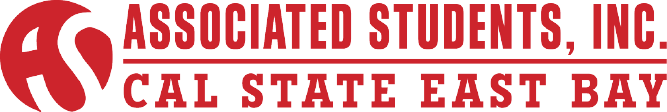 Personnel Committee Special Meeting Minutes of May 18, 2015CALL TO ORDER: President Alhathal calls meeting to order at 2:11PM.ROLL CALLACTION ITEM - Approval of the AgendaAmendment I: (Erhahon) to make DISCUSSION ITEM – Director of Concord Campus and DISCUSSION ITEM – General Board Evaluation Closed Session. Amendment carries.Motion: (Leopold) to approve the agenda as amended. Motion carries.PUBLIC COMMENT - Public Comment is intended as a time for any member of the public to address the committee on any issues affecting ASI and/or the California State University, East Bay.No Public CommentDISCUSSION ITEM – Director of Concord CampusMotion: (Erhahon) to go into Closed Session for both DISCUSSION ITEMS and to invite Lil Brown-Parker, Business Services Manager to Closed Session.Motion carries.Enter Closed Session at 2:14PM. 3:10 DISCUSSION ITEM – General Board EvaluationReturn from Closed Session.President Alhathal states that two Board Members will be receiving warning letters issued by President, Executive VP, and Executive Director. Formal communication will be sent out to administration and administrators to contact about the issue. ROUNDTABLE REMARKSErhahon: The ASI banquet program is coming together. I sent out a survey for us to do so that we keep the program as a momentum for our rest of our lives. Congrats to Marie for congratulating with Honors.Leopold:  I just wanted to let you know about the industry job panel that we are having in collaboration with AACE and Alumni Association is taking place May 27th at 3PM-4:30PM.It is going to be in the Arts and Education Building in room 142. The topic is the Life of the Educator. Whenever you have the chance do go check it out. Share the event and invite people.Pinlac: The Diversity Center is having the Tunnel of Oppression today and tomorrow from 9AM to 5PM. They are no longer part of ASI but I still think it is important for us to have a presence.   VIII.ADJOURNMENTMeeting adjourned at 2:55PM.Minutes Reviewed By:Executive Vice PresidentMarie Alexandra R. IbarraMinutes Approved on:6-5-15Date:Present Members Absent MembersGuestsThamer AlhathalMarie Alexandra R. IbarraHendrix ErhahonJordan S. LeopoldDavid LopezMartin CastilloErik PinlacLil Brown-Parker